FV Janas gear description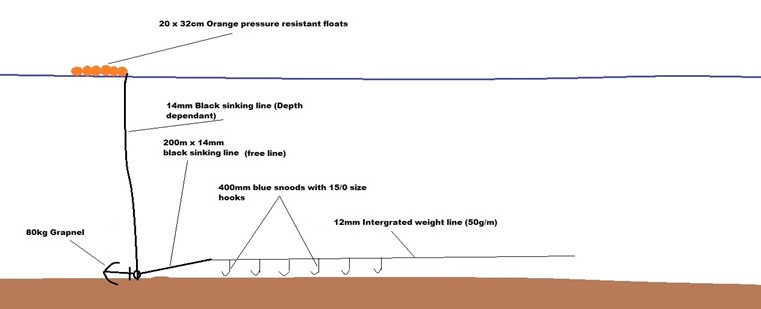 